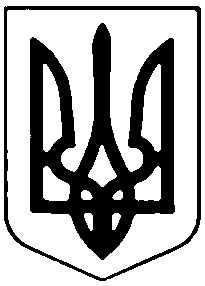 МІНІСТЕРСТВО ОСВІТИ і НАУКИ УкраїниХерсонський державний університетЧорний біль УкраїниРекомендаційний покажчик літературиХерсон – 2015 Від упорядників	У кожного народу є перiоди, пов’язанi з певними потрясiннями, що стають причиною iстотних змiн, рiзкого перелому в особистому та суспiльному життi. Такi змiни залягають глибоко в пам’ять i душу народу. Українцi також зберегли й передали нащадкам свої духовнi неспокої, породженi непростою iсторiєю. До таких подiй належать Голодомор та Голокост на Україні.Правда про ці найтрагічніші сторінки історії, якою би вона не була страхітливою, потрібна не лише тим, хто пережив їх, а й молодому поколінню, від якого залежить наше майбутнє. Ми маємо зробити все, щоб трагедії не були забуті, адже віра, історія, лихоліття, відродження ідуть поруч і створюють єдину картину життя. Треба говорити про минуле задля майбутнього: безпам’ятність породжує бездуховність, перекреслює історію, руйнує соціокультурну самобутність народу. Власну історію необхідно добре знати і пам’ятати, бо той, хто не аналізує поразок – не знає перемог.Голодомор та Голокост – урок для всього людства, таке не повинно повторитися. Історична правда про ці трагедії повинна об’єднати людей на основі міжнаціональної толерантності, гуманізму і поваги до всіх народів.З метою просування й підтримки національних і міжнародних заходів із дослідження, викладання й увічнення пам’яті жертв Голодомору та Голокосту було створено бібліографічний покажчик «Чорний біль України».Матеріали у покажчику згруповані за основними розділами, які відображають урядові документи, окремі книги, публікації в періодиці. Література зібрана за останні 10 років. Покажчик складається з 3-х розділів:Голодомор 1932-1933 рр. на Україні: трагічні сторінки історіїГолокост в пам’яті поколінь Злочини тоталітарних режимів в Україні: Інтернет - ресурси 		В межах розділів та підрозділів матеріали розташовано в алфавіті авторів і назв. Допоміжний апарат видання складають «Зміст», передмова «Від упорядників».		Джерелами відбору документів є фонди та довідково-бібліографічний апарат бібліотеки Херсонського державного університету. Бібліографічний опис та скорочення слів здійснено згідно з чинними державними стандартами України ДСТУ ГОСТ 7.1: 2006 та ДСТУ ГОСТ 7.80:2007.Покажчик буде корисний науковцям, викладачам, студентам, краєзнавцям, широкому загалу читачів.Голодомор 1932-1933 рр. на Україні: трагічні сторінки історіїГолодомор, небачене страхіття,Що холод навіває крізь роки,Що серце кригою до сліз стискає.Й скорботу розливає навкруги.(Людмила Палагняк)Трагедія Голодомору 1932-1933 рр. найтрагічніша сторінка в історії українського народу, яка залишила руйнівний слід у долі кількох поколінь, а її нищівні наслідки українське суспільство відчуває й досі. Тому ця тема залишається важливою та актуальною і потребує подальших досліджень.Закон України Про Голодомор 1932-1933 років в Україні // Відомості Верховної Ради України. – 2006. – №50. – Ст. 504.Антонович, М. Голодомор 1932–1933 років в Україні як геноцид української нації: суб’єктивна сторона злочину / М. Антонович // Мандрівець. – 2013. – №6. – С. 4-7.Апокаліпсис українського народу [Голодомор 1932-1933 рр.] // Уряд. кур’єр. – 2012. – 24 листоп. (№217). – С. 6-7.Біла, О. А. Померлі від голоду... / О. А. Біла // Позакл. час. – 2008. – №10. – С. 25-27.Білоконь, С. Голодомор. Різні типи й способи терору / С. Білоконь // Освіта і управ. – 2008. – Т. 11, число 4. – С. 90-97.Блєднов, С.  Голодомор в Донбасі (932-1933рр): спогади. – Донецьк: Донбас, 2008. – 303 c. Бойко, Л. М. Розп’ята душа на хресті всевишньої печалі: сценарій, присвячений жертвам Голодомору / Л. М. Бойко, В. І. Чорна // Позакл. час. – 2007. – №10. – С. 9-16.Борисенко, В. Кияни бачили, як умирали від голоду селяни у 1932-1933 рр. / В. Борисенко // Українознавство. – 2013. – №1(46). – С. 34-40.Бужак, Л. В. Україна пам’ятає. Світ визнає / Л. В. Бужак // Все для вчит. – 2015. – №10. – С. 7-8.Бузейчук, В. Голодомор не лише організували, а й намагались приховати / В. Бузейчук // Музеї України. – 2009. – № 4. – С. 32-35.Василенко, В. Голодомор 1932-1933 років в Україні як злочин геноциду : правова оцінка. – К. : Вид-во ім. О. Теліги, 2009. – 48 c. Василенко, В. Кваліфікація голодомору 1932-1933 рр. в Україні як злочину геноциду і постанова Апеляційного суду м. Київ від 13 січня 2013 р. / В. Василенко // Мандрівець. – 2013. – №6. – С. 7-13.Васьківська, О. Голодомор / О. Васьківська // Вісник Книжкової палати. – 2006. – № 10. – С. 48-49; № 11. – С. 40-42.Величко, Л. Український народ: випробування голодом / Л. Величко // Уряд. кур’єр. – 2013. – 22 листоп. (№216). – С. 4-5.Вільк, В. Засвіти свічку пам’яті (класна година. Голодомор 1932-1933рр.) / В. Вільк // Шк. світ. – 2012. – №40. – С. 7-10. – (Вкладка).Власенко, С. Випробування голодом: злочин влади – трагедія народу : архівні документи про геноцид / С. Власенко // Голос України. – 2014. – 22 листоп.(№ 226). – С. 1; 12-13.Вовк, Л. Свічка пам’яті і колосок (керівництво країни разом зі співгромадянами вшанувало жертви Голодомору – геноциду 1932-1933 років) / Л. Вовк // Голос України. – 2015. – 1 груд. (№224). – С. 3.Воланина, Л. С. Пам’ятатимемо вічно (Голодомор 1932-1933рр. в Україні) / Л. С. Воланина // Все для вчит. – 2009. – №3-4. – С. 140-142.Втрати міського й сільського населення України внаслідок Голодомору в 1932-1934 рр.: нові оцінки / Н. М. Левчук, Т. Г. Боряк, О. Воловина, О. П. Рудницький, А. Б. Ковбасюк // Укр. іст. журн. – 2015. – № 4. – С. 84-112.Гойченко, Д. Д . Сквозь раскулачивание и Голодомор : свидетельство очевидцев / Д. Д. Гойченко. – М. : Рус. путь, 2006. – 376 c. Головко, В. В.  Рец. на кн. : Хрестоматія Голодомору : джерела з історії голоду 1932-1933 рр. в Україні / упоряд. та ред. Б. Клід, О. Мотиль. - Едмонтон ; Торонто : Вид-во Канадського інституту українських студій, 2012. – 386 с. // Укр. іст. журн. – 2013. – №3. – С. 220-224.Голодомор. Геноцид украинского народа 1932-1933 года : очерки. – К. : Вид-во ім. О. Теліги, 2008. – 24 c.Голодомор – 33 : сценарії // Шк. світ. – 2009. – №42. – С. 12-15.Голодомор 1932-1933 років-геноцид українського народу: виставка / за ред. Д. Гетьман. – К.: Вид-во ім. О. Теліги, 2008. – 48 c. Голодомор 1932-1933 років в Україні : матеріали кримінальної справи №475. – К, 2009. – 52 c. Голодомор 1932-1933 років в Україні : документи і матеріали : у 2-х т. / упоряд. Р. Я. Пиріг. –К. : Києво-Могилянська Академія, 2007. – Т. 1. – 1125 c. Голодомор 1932-1933 років в Україні : документи і матеріали : у 2-х т. / упоряд. Р. Я. Пиріг. –К. : Києво-Могилянська Академія, 2007. – Т. 2. – 1128 c. Голодомор 1932-1933 років в Україні: документи і матеріали: збірка / за ред. Р. Пиріг. – К. : Києво-Могилянська Академія, 2007. – Т. 2. – 1128 c. Голодомор 1932-1933 років в Україні : причини, демографічні наслідки, правова оцінка : матер. міжнарод. наук. конф. (25-26 вересня 2008 року) / ред. І. Р. Юхновський. – К. : Києво-Могилянська Академія, 2009. – 447 c. Голодомор у першій столиці : нариси / за ред. І. В. Шуйський. –Харків : Шанс, 2008. – 288 c. Голодомори в Україні у ХХ столітті : навч. програма. – К. : МАУП, 2005. – 58 c. Гон, М. М. Геноциди першої половини XX ст.: поведінка вбивць, жертв, сусідів / М. М. Гон // Історія в шк. України. – 2009. – №12. – С. 38-41.Гон, М. М. Геноцид : сутність явища / М. М. Гон // Історія в шк. України. – 2008. – №5. – С. 54-56.Гончаренко, Л. Культура пам’яті (до 80 річниці Голодомору 1932-1933 рр. в Україні) / Л. Гончаренко // Укр. культура. – 2012. – №11-12. – С. 58-59.Градоблянська, Т. Неспечений хліб, непрожиті долі… / Т. Градоблянська // Голос України. – 2015. – 28 листоп. (№225). – С. 1; 7.Граціозі, А. Голод у СРСР 1931-1933 рр. та український голодомор : чи можлива нова інтерпретація? / А. Граціозі // Укр. іст. журн. – 2005. – №3. – С. 120-131.Григоренко, Б. Щоб свічка пам’яті не згасла / Б. Григоренко // Літ. Україна. – 2015. – 3 груд. (№46). – С. 1.Гусак, Л. В. Голодомор 1932-1933 рр.: стирання пам’яті / Л. В. Гусак // Все для вчит. – 2016. - №1. – С. 23-24.Дем'яненко, С. Дзвони пам'яті : літературно-правовий суд до річниці Голодомору в Україні / С. Дем'яненко // Шк. світ. – 2011. – № 42. – С. 7-10. День пам’яті жертв Голодомору : сценарії // Позакл. час. – 2009. – №19-20. – С. 101-112. Дзеркало душі народної : спогади та враження відвідувачів виставки про Голодомор 1932-1933 років в Україні / за ред. В. Даниленко. – К., 2008. – 767 c. Дитч, Й. Поборюючи «Нюрнберзьку історіографію» Голодомору / Й. Дитч // Голокост і сучасність. Студії в Україні і світі : науковий часопис / Ін-т політ. і етнонац. досліджень ім. І.Ф. Кураса, Укр. центр вивчення історії голокосту. – К., 2008. – № 1 (3). – С. 7-27 .Доценко, Р. Гамсун, голод і колаборанство / Р. Доценко // Київська старовина. – 2007. – №5. – С. 123-133.Женжера, О. Голодомор : наслідки / О. Женжера; Л. Гончаренко // Укр. культура. – 2013. – №11. – С. 68-71.Запалимо свічки... // Позакл. час. – 2008. – № 10. – С. 23-27.Згадаймо жертв голодоморів…: вірші // Дивослово. – 2010. – №11. – С. 47.Зінченко, Н. Скорботна данина пам’яті (сценарій літературного вечора, присвячений трагічним подіям голодомору в Україні 1932-1933 років) / Н. Зінченко // Укр. л-ра в загальноосв. шк. – 2008. – №11. – С. 49-52.Зоц, І.  Непокаране зло повертається : 22 листопада – День пам'яті жертв голодомору / І. Зоц // Віче. – 2014. – № 21. – С. 18-19.Івашко, О. Серп і молот принесли голод / О. Івашко // Уряд. кур’єр. – 2013. – 22 листоп.(№216). – С. 9.І не рік, а криваве клеймо : мітинг-панахида // Позакл. час. – 2009. – № 19-20. – С. 108.Калугіна, О.  Випробування голодом : злочин влади – трагедія народу  : зі шпальт архівних газет періоду 1922-1933 років / О. Калугіна // Голос України. – 2014. – 10 груд.(№ 238). – С. 10-11.Козак, Г. Жнива скорботи (сценарій вечора-реквієму) / Г. Козак // Укр. слово і сучасність. – 2015. – №10. – С. 7-17.Конарева, Л. «Великий Голод ліквідував загрозу розпаду СРСР з боку України» : інтерв’ю з доктором історичних наук Станіславом Кульчицьким / Л. Конарева // Уряд. кур’єр. – 2013. – 22 листоп. (№216). – С. 2-3. Конарева, Л. Не підкорені у 1933-му – непереможні нині! / Л. Конарева // Уряд. кур’єр. – 2014. – № 218. – С. 1; 6-7. Конарева, Л. «Суд встановив факт злочину Голодомору – геноциду в Україні» / Л. Конарева // Уряд. кур’єр. – 2013. – 22 листоп.(№216). – С. 12-13.Конарева, Л. Щоб світ знав : не голод, а Голодомор / Л. Конарева // Уряд. кур’єр. – 2015. – 28 листоп.(№223). – С. 4-5.Конквест, Р .Жнива скорботи. Радянська колективізація і голодомор : монографія / Р. Конквест. – Луцьк : Терен, 2007. – 456 c. Копилова, Л. О. Листя землі : до Дня пам’яті жертв Голодомору  / Л. О. Копилова // Позакл. час. – 2009. – № 19-20. – С. 101-107. Копоть, Г. В. Голгофа голодної смерті : вечір-реквієм / Г. В. Копоть // Позакл. час. – 2009. – № 19-20. – С. 109-112.  Корень, Л. О. Великий голод – вічний гріх / Л. О. Корень //  Позакл. час. – 2015. – № 10. – С. 30-31. Косів, М. Злочин проти Землі і Неба: [про історію ухвалення та прийняття Верховною Радою України Закону «Про Голодомор 1932-1933 років в Україні»] / М. Косів // Голос України. – 2010. – 4 верес. (№ 164). – С. 10-11.Кривда, М. Починав малювати квіти, а виходили лики безневинно убієнних [виставка картин , присвячена Голодомору] / М. Кривда // Голос України. – 2015. – 28 листоп. (№225). – С. 6.Кудрін, О. «Голодомор був, а геноциду не було?» / О. Кудрін // Літ. Україна. – 2015. – 20 серп. (№ 31). – С. 4.Кульчицький, С. «Великий Голод ліквідував загрозу розпаду СРСР з боку України» / С. Кульчицький // Уряд. кур'єр. – 2013. – 22 листоп. (№216). – С. 2-3. Кульчицький, С. В. Голод 1932 р. в затінку голодомору – 33 / С. В. Кульчицький // Укр. іст. журн. – 2006. – №6. – С. 77-97.Кульчицький, С. Голодомор – 33 : Сталінський задум та його виконання / С. Кульчицький // Істор. України. – 2009. – №13 (605). – С. 10-11.Кульчицький, С. В. Голодомор 1932-1933 рр. : механізми сталінського терору / С. В. Кульчицький // Укр. іст. журн. – 2007. – №4. – С. 4-26.Кульчицький, С. В . Голодомор 1932-1933 років як геноцид: труднощі усвідомлення: документи / С. В. Кульчицький. – К. : Наш час, 2007. – 424 c. Кульчицький, С. Голодомор у працях українських радянських істориків 1956-1987 рр. / С. Кульчицький // Істор. в сучасн. шк. – 2013. – №10 (146). – С. 29-31.Кульчицький, С. Загадки українського Голодомору / С. Кульчицький // Політика і час. – 2007. – №5. – С. 38-39.Кульчицький, С. «Українська діаспора спромоглася донести світові правду про голод» / С. Кульчицький // Уряд. кур’єр. – 2013. – 30 берез. (№60). – С. 8 ; 17.Кульчицький, С. В.Український голодомор у контексті сталінської «революції згори» / С. В. Кульчицький // Укр. іст. журн. – 2013. – №6. – С. 18-44.Кульчицький, С. В. Як на Заході розуміють український Голодомор / С. В. Кульчицький // День. – 2015. – 20-21 листоп. (№212-213). – С. 20.Кушнеж, Р. Документи польської дипломатії про Голодомор / Р. Кушнеж // Укр. іст. журн. – 2008. – № 6. – С. 196-211.Кушнеж, Роберт. Львівська українська преса про голодомор в УСРР / Р. Кушнеж // Укр. іст. журн. – 2006. – №3. – С. 199-209. Левчук, Н. М. Втрати міського й сільського населення України внаслідок Голодомору в 1932–1934 рр.: нові оцінки / Н. М. Левчук, Т. Г. Боряк, О. П. Рудницький, А. Б. Ковбасюк // Укр. іст. журн. – К.: Наук. думка. – 2015.– №4 – С.84-112.Лімаренко, О. Свічка 33-го не сгасне / О. Лімаренко // Уряд. кур’єр. – 2010. – 27 листоп. (№223). – С. 1-6.Магрицька, І. Без 1933-го не було б 2014-го / І. Магрицька // Укр. тиждень. – 2014. – №47(367). – С. 46-48.Марочко, В .: Голодомор 1932-1933 роки : нариси / В. Марочко. – К., 2007. – 64 c. Марочко, В. Голодомор 1932-1933 років в Україні / В. Марочко. – К. : КМ Академія, 2008. – 294 c. Марочко, В. Іноземці про Голодомор : враження від подорожі до пекла / В. Марочко // Істор. в рідній шк. – 2015. – №11. – С. 17-20.Марочко, В. І. Сучасна зарубіжна історіографія голоду 1932 - 1933 рр. в Україні: чи стара інтерпретація? / В. І. Марочко // Укр. іст. журн. – 2006. – №3. – С. 186-199. Маспанова, Л. Урок на тему: «Голодомор 1932-1933» / Л. Маспанова // Істор. в сучасн. шк. – 2013.– №1.– С. 13-16.Мацько, Л. Сенс життя: людина і світ на тлі предметності (до 75 річчя Голодомору) / Л. Мацько // Дивослово. – 2008. – №11. – С. 33-37.Мейс, Д. Штучний голод 1933 р. в Радянській Україні: що сталося й чому? / Д. Мейс; вступ. ст. та пер. А. Сидорука // Укр. іст. журн. – 2007. – №1. – С. 185-200. Методичні матеріали Українського інституту національної пам’яті до 81-х Роковин Голодомору пам’яті тих, хто чинив спротив геноциду: лист Міністерства освіти і науки від. 14. 11. 2014 року №1/9-593 // Істор. в рідній шк. – 2014. – №12. – С. 14-17.Могильницька, Г. Сполучники і сполучні слова у складному реченні «Над білим янголом скорботи – незгасний духу смолоскип» (сценарій вечора пам’яті жертв Голодомору 1932-1933 рр. ) / Г. Могильницька // Дивослово. – 2007. – №11. – С. 20-24.Могильницька, Г. Сценарій вечора пам’яті. До 75-річчя Голодомору / Г. Могильницька // Укр. культура. – 2008. – №3. – С. 32-33.Моргун, Ф. Сталінсько-гітлерівський геноцид українського народу. Факти і наслідки / Ф. Моргун. – Полтава: Дивосвіт, 2008. – 288 с.Моцній, А. П. Страшна правда голодомору (спогади про голодомор 1932-1933 р.) : художня автобіограф. повість. – Львів : Вид-во М. Коць, 2000. – 175 c.  Музика, І. М.  Голодомор 1932-1933 рр. (історія України, 10 клас) / І. М. Музика // Істор. та правознав. – 2014. – № 30. – С. 19-27. Мухіна, Ю. В. Чорна сповідь твоя, Україно (тема Голодомору 1932-1933 рр.) / Ю. В. Мухіна // Все для вчит. – 2009. – №23-24. – С. 67-70.Назарова, К. Формування концепції голоду-геноциду в інтелектуальній культурі української діаспори (1960-1980-х рр.) / К. Назарова // Мандрівець. – 2013. – №2. – С. 39-44.Національна книга пам’яті жертв голодомору 1932-1933 років на Україні. – К. : Вид-во ім. О. Теліги, 2008. – 1000 c.Не підкорені голодом у 1933-му – непереможні нині. Українці повстали проти режиму Кремля. Селяни ставали «козаками» і «партизанами» // Уряд. кур’єр. – 2014. – 22 листоп. (№ 218). – С. 1; 6-7.Олексієнко, В. О. Голодомор в Україні 1932-1933 рр. / В. О. Олексієнко // Все для вчит. – 2009. – №3-4. – С. 116-119.Павленко, О. Той голодний 33-й рік хай лишиться в пам’яті навік / О. Павленко // Шк. світ. – 2009. – №38. – С. 5-6.Паламарчук, Г. В. Голодомор 1946-1947 рр. (історія України, 11 кл.) / Г. В. Паламарчук // Істор. та правознав. – 2013. – № 14-15. – С. 24-27.Папакін, Г. В. Неопубліковані сталінські директиви листопада 1932 p. : Кремль і «чорна дошка» / Г. В. Папакін // Укр. іст. журн. – 2013. – № 6. – С. 45-57.Подкур, Р. Злочин тоталітарного режиму / Р. Подкур // Укр. культура. – 2008. – №11. – С. 32-33.Поташний, Ю. Голодомор і політика / Ю. Поташний // Віче. – 2010. – № 21. – С. 16-18.Притуляк, Н. О. Чорна сповідь моєї вкраїни : присвячено пам’яті жертв Голодомору в Україні 1932-1933 рр. / Н. О. Притуляк // Шк. б-ка. – 2015. – №19-20. – С. 53-55.Пшенична, Н. В. Минуле стукає в наші серця: сценарій пам’яті жертв голодоморів та політичних репресій / Н. В. Пшенична // Позакл. час. – №10. – С. 32-37. Рахманова, В. Запалимо свічку пам’яті : музично-літературна вистава [до 75 роковин пам’яті жертв Голодомору] / В. Рахманова // Всесвітня л-ра та культура. – 2008. – №11. – С. 2-4.Рева, І. Як Голодомор розвалив СРСР / І. Рева // Укр. тиждень. – 2015. – №47(419). – С. 42-45.Рожко, Ю. Виховний захід на тему «Голодомор 1932-1933 рр. в Україні» / Ю. Рожко // Істор. в сучасній шк.– 2013. – №2. – С. 18-19.Розіп’ята душа на хресті всевишньої печалі // Позакл. час. – 2007. – №10. – С. 9-16; 32-37.Розсекречена пам’ять : олодомор 1932-1933 років в Україні в документах ГПУ-НКВД : зб. / за ред. С. Б. Богунова. – К. : Києво-Могилянська Академія, 2008. – 604 c. Рудницька, О. Дзвони скорботи : година памяті жертв Голодомору / О. Рудницька // Шк. світ. – 2007. – №38. – С. 8-10.Седнєва, О. Голодомор 1932-1933 рр. в Україні / О. Седнєва // Істор. України. – 2007. – №7. – С. 6-8.Сидорук, А. Унікальне дослідження про Голодомор лишається за сімома печатками / А. Сидорук // Іст. журн. – 2007. – № 2. – С. 84-105. Синдюков, И. Свидетели ада на земле (дневники очевидцев Голодомора 1932-1933гг. как уникальный исторический источник) / И. Синдюков // День. – 2013. – 1-2 нояб.(№199-200). – С. 8.Скоряк, А. Голодомор 1932-1933 років на Полтавщині / А. Скоряк // Берегиня. – 2010. – № 3. – С. 3.Слободян, Л. Голодомор 1932-1933 років : історіографія питання / Л. Слободян // Українознавство. – 2012. – №2(43). – С. 83-88.Слободян, Л. Голодомор 1932-1933 р. як спосіб морально-психологічного та духовного нищення українського села / Л. Слободян // Українознавство. – 2012. – №4(45). – С. 26-32.Слободян, Л. Джерельні свідчення штучного характеру Голодомору в Україні 1932-1933 рр. / Л. Слободян // Українознавство. – 2013. – №1(46). – С. 41-51.Сорока, В.  Трагедія не мільйонів, а кожного [Текст] : Голодомор в Україні 1932-1933 рр. / В. Сорока // Освіта України. – 2015. –16 листоп. (№46). – С. 12.Стецюк, С. А. Діти – жертви голодомору / С. А. Стецюк // Все для вчит. – 2010. – № 4-5. – С. 30-32. Сюндюков, И. Свидетели ада на земле / И. Сюндюков // День. – 2013. – 1-2 нояб. (№199-200). – С. 8.Трагедія на три дії. Голодомор в українській літературі // Укр. мова та л-ра в шк. – 2012. – №1. – С. 38.Трачук, Т. Голодні очі дивляться у вічність [штучний голод 1932-1933 рр. на Україні] / Т. Трачук // Дзвін. – 2009. – №3-4. – С. 110-113.Труш, Н. Пам'ять людська. Рік 1933-й: урок-реквієм / Н. Труш // Шк. світ. – 2008. – №38. – С. 6-9.Тютюнник, Є.  Щодня в інституті стояли домовини...  : із 75 студентів випускниками 1934 року стали лише тринадцять. Голодомор в Україні / Є. Тютюнник // Уряд. кур'єр. – 2013. – 22 листоп.(№216) – С. 8.Усач, Т. Голодомор 1932-33 років на Вінничині Український Голокост. Свідчення тих, хто вижив / Т. Усач // Берегиня. – 2008. – №1. – С. 4.Федоренко, Є. До 80-ліття геноциду проти українського народу / Є. Федоренко // Українознавство. – 2012. – №4(45). – С. 247-249.Хмельковський, Л. 136 призвідців Голодомору / Л. Хмельковський. – Львів : Свічадо, 2009. – 136 c. Цюпак, Б. Монумент Голодомору у Вашингтоні буде нагадуванням і уроком / Б. Цюпак // Укр. слово. – 2015. – 11-17 листоп.(№45). – С. 4.Чорна, В. «Розіп’ята душа на хресті всевишньої печалі» : бінарний урок з історії та укр. літ. (11 кл.) / В. Чорна // Істор. в серед. і вищих навч. закл. – 2005. – №7. – С. 43-51.Чурікова, Г.   Пам'ять про голодні роки / Г. Чурікова // Позакл. час. – 2009. – № 19-20. – С. 98-100.Шість фактів, які мають знати українці про Голодомор 1932-1933 років // Укр. слово. – 2015. – 2-8 груд. (№48). – С. 1. Шноре, Е. Латвійські та естонські дипломати про Голодомор в Україні / Е. Шноре, І. Паавле // Укр. іст. журн. – 2012. – №6. – С. 85-95.Швець, В. Чому Голодомор став можливим? / В. Швець // Літ. Україна. – 2015. – 26 листоп.(45). – С. 1; 10; 13.Швидкий, В. П. Круглий стіл «Голод 1946-1947 рр.: ретроспективний погляд істориків (до 60-річчя трагедії)» / В. П. Швидкий // Укр іст. журн. – 2007. – № 3. – С. 228-229.Юхновський, І. Народ живий національною пам'яттю / І. Юхновський // Політика і час. – 2006. – № 11. – С. 46-49. Якубув, А. Жива пам'ять [День пам’яті жертв Голодомору 1932-1933 рр.] / А. Якубув // Укр. культура. – 2013. – №11. – С. 66-67.Голокост в пам’яті поколіньПам'ять про Голокост необхідна, щоб наші діти ніколи не були жертвами, палачами і байдужими спостерігачами.											(І. Бауер)Голокост – масове знищення людей, жахливі вбивства, які відбувалися в середині ХХ століття в Європі, причини яких і досі залишаються незбагненними з точки зору людської, світової культури, що є знаковою проблемою сучасності.Винокурова, Ф. Сопротивление евреев политике геноцида: Наум Монастырский – узник Жмеринского гетто и учасник подпольной группы / Ф. Винокурова // Голокост і сучасність. Студії в Україні і світі : науковий часопис / Ін-т політ. і етнонац. досліджень ім. І.Ф. Кураса, Укр. центр вивчення історії голокосту. – К., 2008. – № 2 (4). – С. 81-105.Голокост і сучасність: часопис / за ред. Л. Є. Пєтухова. – К, 2007. – 215 c. Голокост і сучасність. Студії в Україні і світі: науковий часопис. – К., 2008. – №1 – 207 c.  Гон, М. М. Геноциди першої половини XX ст.: організація злочину / М. М. Гон // Істор. в шк. України. – 2008. – № 6. – С. 53; №9. – С. 54-56.Горбенко, І. В.  Відображення трагедії Голокосту в поезії Пауля Целана «Фуга смерті» / І. В. Горбенко, Л. А. Гонтаренко // Зарубіж. л-ра в шк. – 2007. – № 23. – С. 36-40.Грицак, Я. История извинений / Я. Грицак // Новое время. – 2016. – №3. – С. 7.Гусак, Л. В. Голокост – пам'ять віків / Л. В. Гусак // Все для вчит. – 2014. – № 12. – С. 5-7. Данилова, Ю. В. Эхо Холокоста – ксенофобия, расизм, антисемитизм / Ю. В. Данилова // Истор. Все для учит. – 2013. – №3(15). – С. 26-31.Дербаремдикер, М. Холокост и Дин-тойре со Всевышним (Публикация Екатерины Малаховой) / М. Дербаремдикер // Голокост і сучасність. Студії в Україні і світі : науковий часопис / Ін-т політ. і етнонац. досліджень ім. І. Ф. Кураса, Укр. центр вивчення історії голокосту. – К., 2008. – № 1 (3). – С. 99-116 .Друга світова війна та Голокост у навчальних програмах та шкільних підручниках з історії / підгот. Л. Черкаська // Істор. України. Шк. світ. – 2014. – № 17. – С. 10-14. Иванова, Е. Региональные особенности коллективной памяти студентов о Холокосте в современной Украине / Е. Иванова //  Голокост і сучасність. Студії в Україні і світі : науковий часопис / Ін-т політ. і етнонац. досліджень ім. І.Ф. Кураса, Укр. центр вивчення історії голокосту. – К., 2008. – № 3 (4). – С. 9-28.Крашенинникова, А. Мрачная бездна – Равенсбрюк / А. Крашенинникова // Позакл. час. – 2006. – №7-8. – С. 34-38.Круглов, А. О количестве евреев, уничтоженных эйнзатцгруппами в 1941-1945 гг. / А. Круглов // Голокост і сучасність. Студії в Україні і світі : науковий часопис / Ін-т політ. і етнонац. досліджень ім. І.Ф. Кураса, Укр. центр вивчення історії голокосту. – К., 2008. – № 1 (3): – С. 39-65.Кукуста, Т. П. Історико-філологічний вимір Голокосту / Т. П. Кукуста // Все для вчит. – 2014. – №1. – С. 86-88.Кульчицький, С. Голодомор в Україні й український Голокост / С. Кульчицький // Голокост і сучасність. Студії в Україні і світі : науковий часопис / Ін-т політ. і етнонац. досліджень ім. І.Ф. Кураса, Укр. центр вивчення історії голокосту. – К., 2008. – № 1 (3)  – С. 88-99 .Левітас, І. Праведники Бабиного Яру / І. Левітас. – К. : Етнос, 2008. – 368 с. Лисенко, О. Є.Дослідження історії Другої світової війни у сучасній Україні: основні тенденції та перспективи / О. Є. Лисенко // Укр. іст. журн. – 2011. – № 4. – С. 165-194.Марушиакова, Е. Холокост и цыгане. Конструирование новой национальной мифологии / Е. Марушиакова, В. Попов // Голокост і сучасність. Студії в Україні і світі : науковий часопис / Ін-т політ. і етнонац. досліджень ім. І.Ф. Кураса, Укр. центр вивчення історії голокосту. – К., 2008. – № 2 (4). – С. 29-42.Мирошниченко, В. А. Первая мировая война. Холокост (проекты для старшеклассников) / В. А. Мирошниченко // История. Все для учит. – 2014. – №5(29). – С. 10-15.Москаленко, Т. Окупаційний режим і Голокост в Україні / Т. Москаленко // Істор. та правознав. – 2013. – №2. – С. 13-15.Нахманович, В. Р. Бабин Яр. Історія. Сучасність. Майбутнє… / В. Р. Нахманович // Укр. іст. журн. – 2012. – №6. – С. 105-121.Нахманович, В. Р. Буковинський курінь і масові розстріли євреїв Києва восени 1941 р. / В. Р. Нахманович // Укр. іст. журн. – 2007. – № 3. – С. 76-97.Непомнящий, Б. Холокост на Херсонщине / Б. Непомнящий // Непомнящий Б. Херсон еврейский. Трагедии и судьбы. – Херсон : Олди-плюс, 2004. – С. 284-316.Палатна, О. М. Голокост. Сторінки трагедії / О. М. Палатна // Все для вчит. – 2014. – №1. – С. 106-107.Солонарь, В. Этническая чистка или борьба с преступностью? Депортация румынских цыган в Транснистрию в 1942 г. / В. Солонарь // Голокост і сучасність. Студії в Україні і світі : науковий часопис / Ін-т політ. і етнонац. досліджень ім. І.Ф. Кураса, Укр. центр вивчення історії голокосту. – К., 2008. – № 1 (3). – С. 65-88.Теремецька, О. П. Модерністське зображення трагедії Голокосту в поезії Пауля Целана «Фуга смерті» / О. П. Теремецька, О. В. Іщенко // Все для вчит. – 2009. –№ 9-10. – С. 74-76. Трегуб, Г. «У голокості були винні всі європейці» / Г. Трегуб, М. Павловський // Всесвіт. – 2011. – №5-6. – С. 202-208.Український голокост : Свідчення тих, хто вижив // Берегиня. – 2008. – № 1. – С. 11-21 Український інститут вивчення Голокосту «Ткума» для вчителів // Істор. і сусп. в шк. України: теор. та метод. навч. – 2014. – №3. – С. 35-40.Химка, І. Достовірність свідчення: реляція Рузі Вагнер про львівський погром влітку 1941 року / І. Химка // Голокост і сучасність. Студії в Україні і світі : науковий часопис / Ін-т політ. і етнонац. досліджень ім. І.Ф. Кураса, Укр. центр вивчення історії голокосту. – К., 2008. – № 2 (4). – С. 43-80.Штома, Л. Без строку давності : вечір –реквієм трагедії Бабиного Яру / Л. Штома // Шк. світ. – 2007. – №34. – С. 11-12. Щупак, І. Я. Історія Голокосту : програма факультативного курсу (елективного курсу) для 10-11 класів загальноосвітніх навчальних закладів / І. Я. Щупак // Істор. України. Шк. світ. – 2014. – № 16. – С. 24-27.Черкаська, Людмила Друга Світова війна та Голокост у навчальних програмах та шкільних підручниках з історії / Л. Черкаська // Істор. України. – 2014. – № 17. – С. 10-14 .Злочини тоталітарних режимів в Україні: Інтернет - ресурси Альтман, И. А. Холокост в Украине / И. А. Альтман // Альтман И. А. Холокост и еврейское сопротивление на оккупированной территории СССР [Электронный ресурс]: учеб. пособ.. – М.: Калейдоскоп, 2002. – Гл. 4. – С. 197-203. – Режим доступа: http://jhistory.nfurman.com/shoa/hfond_118.htm. – Заглавие с экрана.Антонович, М.  Голодомор 1932–1933 років в Україні як геноцид української нації: суб’єктивна сторона злочину [Електронний ресурс] / М. Антонович // Мандрівець. – 2013. – № 6. – С. 4-8. – Режим доступу:http://nbuv.gov.ua/j-pdf/Mandriv_2013_6_3.pdf. – Назва з екрана.Бабин Яр: масове убивство і пам’ять про нього: матер. між нар. наук. конф.( м. Київ 24–25 жовтня 2011 р.). – К.: Укр. центр вивчення історії Голокосту, Громад. к-т для вшанування пам’яті жертв Бабиного Яру, 2012. – 256 с. – Режим доступу : http:// holocaust.kiev.ua/news/babiy_yar_small_web.pdf. – Назва з екрана.Бем, М. В.  Голокост та голодомор у контексті міжнародно-правових поглядів Р. Лемкіна щодо концепції злочину геноциду [Електронний ресурс] / М. В. Бем // Європейські перспективи. – 2013. – № 4. – С. 175-180. – Режим доступу: http://nbuv.gov.ua/j-pdf/evpe_2013_4_32.pdf. – Назва з екрана.Богатчук, С. С.  Голодомор 1932-1933 рр.: сторінки історії [Електронний ресурс] / С. С. Богатчук // Гілея: науковий вісник. – 2014. – Вип. 81. – С. 36-40. – Режим доступу: http://nbuv.gov.ua/j-pdf/gileya_2014_81_9.pdf. – Назва з екрана.Брицький, П.  Демографічні і соціальні наслідки голодоморів радянської України [Електронний ресурс] / П. Брицький // Науковий вісник Чернівецького університету. Історія. Політичні науки. Міжнародні відносини. – 2014. – Вип. 702-703. – С. 81-85. – Режим доступу: http://nbuv.gov.ua/j-pdf/nvchnuipmv_2014_702-703_18.pdf. – Назва з екрана.Васильєв, В. Еволюція поглядів С. Кульчицького на голод 1932-1933 рр. у контексті новітніх тенденцій української історіографії [Електронний ресурс] / В. Васильєв – Режим доступу: http://dspace.nbuv.gov.ua/xmlui/
bitstream/handle/123456789/12742/30-Vasyliev.pdf?sequence=1. – Назва з екрана.Від першої особи : історія Голокосту у свідченнях очевидців [Електронний ресурс] : навч. посіб. / упоряд. В. Бобров, О. Педан-Слєпухіна, М. Тяглий. – К.,2014. – 279 с. – Режим доступу: http://holocaust.kiev.ua/
news/Vid_pershoj_osobu_ost_na%20druk.pdf. – Назва з екрана.Гісем, О. В. Голокост в Україні (1941–1944) [Електронний ресурс]: словник-довідник / О. В. Гісем, О. О. Мартинюк.– К.: Сфера, 2007. – 100 с. – Режим доступу: http:// holocaust.kiev.ua/news/slovnik.pdf. – Назва з екрана.Головченко, В. І.  Голодомор 1932-1933 рр. в історичній і національній пам’яті [Електронний ресурс] / В. І. Головченко // Гілея: науковий вісник. – 2014. – Вип. 82. – С. 46-53. – Режим доступу: http://nbuv.gov.ua/j-pdf/gileya_2014_82_14.pdf. – Назва з екрана.Голодомор в Україні (1932-1933 рр.) : матеріал з Вікіпедії – вільної енциклопедії [Електронний ресурс]. – Режим доступу: http:// uk.wikipedia.org/wiki/Голодомор_в_Україні_(1932-1933). – Назва з екрана.Гудзь, В. В.  Втрати українського селянства від Голодомору в дзеркалі сучасної історіографії [Електронний ресурс] / В. В. Гудзь // Український селянин. – 2015. – Вип. 15. – С. 3-5. – Режим доступу:http://nbuv.gov.ua/j-pdf/Ukrsel_2015_15_3.pdf. – Назва з екрана.Дяків, В. Голокост: кроки трагедії та уроки модальності [Електронний ресурс] / В. Дяків. – Режим доступу: http://www.novadoba.org.ua/
sites/default/files/files/ww2/diakiv.pdf. – Назва з екрана.Злочини тоталітарних режимів в Україні: науковий та освітній погляд [Електронний ресурс] : матеріали міжнародної наукової конференції (м. Вінниця 21–22 листопада 2009 р.). – К.: Український центр вивчення історії Голокосту, 2012. – 144 с. – Режим доступу: http:// holocaust.kiev.ua/news/vinnica_book.html. – Назва з екрана.Історична пам'ять про війну та Голокост [Електронний ресурс] : матер. Міжнар. наук.-практ. конф. «Історична пам’ять про війну та Голокост» (м. Київ, 28–30 вересня 2012 рр.) : статті та повідомлення. – Дніпропетровськ: Центр «Ткума», 2013. – 260 с. – Режим доступу: http://www.holocf.ru/Editor/assets2/2013_03_25_Materials_ITF_Conf%20(2).pdf. – Назва з екрана.Кудлач, В.  Голодомор: позиція нашого сумління [Електронний ресурс] / В. Кудлач // Вісник Книжкової палати. – 2010. – № 1. – С. 50-52. – Режим доступу: http://nbuv.gov.ua/j-pdf/vkp_2010_1_18.pdf. – Назва з екрана.Марочко, В. І.  Голодомор-геноцид 1932-1933 років в Україні: політичний дискурс [Електронний ресурс] / В. І. Марочко // Історична пам'ять. – 2014. – № 30-31. – С. 53-62. – Режим доступу: http://nbuv.gov.ua/j-pdf/Ip_2014_30-31_8.pdf. – Назва з екрана.Медведовська, А. Ф.  До питання про сучасну українську історіографію Голокосту [Електронний ресурс] / А. Ф. Медведовська // Сторінки історії. – 2013. – Вип. 35. – С. 189–196. – Режим доступу: http://nbuv.gov.ua/j-pdf/Sisi_2013_35_19.pdf. – Назва з екрана.Медведовська, А. Ф. Холокост в Україні у спогадах та уявленнях неєврейського населення [Електронний ресурс] / А. Ф. Медведовська // Вісник Дніпропетровського ун-ту. Сер. : Історія та археологія. – Дніпропетровськ, 2014. – Вип. 22. – С. 170-174. – Режим доступу: http://via.dp.ua/index.php/VIA/article/view/22/21. – Назва з екрана.Мельник, О.  Проблеми висвітлення голодомору 1932-1933 років на Півдні України [Електронний ресурс] / О. Мельник // Українознавчий альманах. – 2014. – Вип. 16. – С. 269-273. – Режим доступу:http://nbuv.gov.ua/j-pdf/Ukralm_2014_16_54.pdf. – Назва з екрана.Мирський, Р. Я. Голодомор і Холокост в Україні як Всеукраїнська трагедія(філософсько-політологічні роздуми) [Електронний ресурс] / Р. Я. Мирський – Режим доступу: http://ena.lp.edu.ua:8080/
bitstream/ntb/9403/1/49.pdf. – Назва з екрана.Общая трагедия. Блокада. Холокост [Електронный ресурс] / Фонд “Историческая память”; Центр и Фонд “Холокост”; сост. А. Дюков. – М., 2009. – Режим доступа:  http://www.historyfoundation.ru/dl.php?file=74. – Название с экрана.Огієнко, В. І.  Історична травма Голодомору: проблема, гіпотеза та методологія дослідження [Електронний ресурс] / В. І. Огієнко // Національна та історична пам’ять. – 2013. – Вип. 6. – С. 145-156. – Режим доступу: http://nbuv.gov.ua/j-pdf/Ntip_2013_6_16.pdf. – Назва з екрана.Огієнко, В. Як голокост став «Голокостом» / В. Огієнко // Тиждень ua. – 2013. – 27 січня. – Режим доступу: http:// tyzhden.ua/History/70765. – Назва з екрана.Осипов, В. М.  Відомі західні історики про Голодомор 1932–1933 років в Україні [Електронний ресурс] / В. М. Осипов // Інтелігенція і влада. – 2010. – Вип. 20. – С. 175-180. – Режим доступу: http://nbuv.gov.ua/j-pdf/iiv_2010_20_20.pdf. – Назва з екрана.Осипов, В. М.  Причини Голодомору 1932–1933 рр. в Україні [Електронний ресурс] / В. М. Осипов // Інтелігенція і влада. – 2011. – Вип. 23. – С. 90-94. – Режим доступу: http://nbuv.gov.ua/j-pdf/iiv_2011_23_13.pdf. – Назва з екрана.Панченко, П. П. Геноцидний Голодомор 1932-1933 років в Україні в контексті історизму [Електронний ресурс] / П. П. Панченко. – Режим доступу: http://inb.dnsgb.com.ua/2008-1/08pppuki.pdf. – Назва з екрана.Подольський, А.  Історія Голокосту в Україні: історія, свідчення, увічнення. Спроба осмислення сучасно історіографії питання [Електронний ресурс] / А. Подольський // Наукові записки [Інституту політичних і етнонаціональних досліджень ім. І. Ф. Кураса]. – 2013. – Вип. 4. – С. 225-232. – Режим доступу: http://nbuv.gov.ua/j-pdf/Nzipiend_2013_4_22.pdf. – Назва з екрана.Подольскй, А.  Пам’ять про Голокост в Україні: загальний контекст та сучасний стан [Електронний ресурс] / А. Подольскй // Наукові записки Інституту політичних і етнонаціональних досліджень ім. І. Ф. Кураса. – 2012. – Вип. 4. – С. 195-207. – Режим доступу: http://nbuv.gov.ua/j-pdf/Nzipiend_2012_4_18.pdf. – Назва з екрана.Подольскй, А. Пам'ять про Голокост в Україні: загальний контекст та сучасний [Електронний ресурс] / А. Подольський. – Режим доступу: http://www.ipiend.gov.ua/uploads/nz/nz_60/podolskyi_pamiat.pdf. – Назва з екрана.Проблеми історії Голокосту [Електронний ресурс] / за ред. М. Гон – Дніпропетровськ : Центр «Ткума» ; ПП «Ліра ЛТД», 2010. – 200 с. – Режим доступу: http://holocaust-ukraine.net/res/custom/files/scientific_literature/
3_4_Holocaust_Studies_5.pdf. – Назва з екрана.Сивачук, В. С.  Відображення трагедії Голодомору в сучасному українському кінематографі [Електронний ресурс] / В. С. Сивачук // Науковий вісник Київського національного університету театру, кіно і телебачення імені І. К. Карпенка-Карого. – 2014. – Вип. 15. – С. 99-105. – Режим доступу: http: //nbuv.gov.ua/j-pdf/Nvkkarogo_2014_15_15.pdf. – Назва з екрана.Слободинський Д.  Питання порятунку єврейства українцями в контексті історіографії Голокосту [Електронний ресурс] / Д. Слободинський // Гілея: науковий вісник. – 2013. – № 74. – С. 136-139. – Режим доступу:http://nbuv.gov.ua/j-pdf/gileya_2013_74_54.pdf. – Назва з екрана.Слободян, Л.  Голодомор 1932–1933 років як інструмент політики деукраїнізації [Електронний ресурс] / Л. Слободян // Гілея: науковий вісник. – 2013. – № 74. – С. 48-51. – Режим доступу: http: //nbuv.gov.ua/j-pdf/gileya_2013_74_17.pdf. – Назва з екрана.Слободян, Л.  Джерельні свідчення штучного характеру Голодомору в Україні 1932–1933 років [Електронний ресурс] / Л. Слободян // Українознавство. – 2013. – № 1. – С. 41-51. – Режим доступу: http://nbuv.gov.ua/j-pdf/Ukr_2013_1_10.pdf. – Назва з екрана.Танцюра, В. І.  Голодомор 1932-1933 років в Україні: трагедії та пам’ять [Електронний ресурс] / В. І. Танцюра, Н. П. Олешко // Вісник Харківського національного університету імені В. Н. Каразіна. Серія : Історія України. Українознавство: історичні та філософські науки. – 2008. – № 822, вип. 10. – С. 35-43. – Режим доступу: http ://nbuv.gov.ua/j-pdf/VKhISU_2008_822_10_6.pdf. – Назва з екрана.Чернявська, К. В.  Сучасні історіографічні дослідження проблеми голодомору 1932-1933 рр. в Україні: тенденції та напрямки [Електронний ресурс] / К. В. Чернявська // Науковий вісник Миколаївського національного університету імені В.О. Сухомлинського. Сер. : Історичні науки. – 2013. – Вип. 3.35. – С. 262-268. – Режим доступу: http://nbuv.gov.ua/j-pdf/Nvmdu_2013_3.35_45.pdf. – Назва з екрана.Яценко, А. Причини та наслідки Голодомору в Україні 1932-1933 років як акту геноциду (за матеріалами міжнародної комісії з розслідування голоду в Україні) [Електронний ресурс] / А. Яценко  // Вісник Львівського ун-ту . Серія журналістики. – 2006. – Вип. 28. – С. 213-215. – Режим доступу: http://lnu.edu.ua/faculty/jur/publications/ visnyk28/V28_P3_5_Jacenko.pdf. – Назва з екрана.